Второе заседание пятого созываРЕШЕНИЕ7 октября 2020 года № 20О внесении изменений в Положение о бюджетном процессе в сельском поселении  Мурсалимкинский сельсовет муниципального районаСалаватский район Республики Башкортостан, утвержденное  Решением Совета сельского поселения Мурсалимкинский сельсовет  от  19 марта 2014 года № 131        Рассмотрев протест  Прокуратуры  Салаватского района  от 30.09.2020 №8-2020, в целях приведения муниципального правового акта в соответствие с действующим законодательством, Бюджетным кодексом Российской Федерации, Федеральным законом от 06.10.2003 № 131-ФЗ "Об общих принципах организации местного самоуправления в Российской Федерации", действуя на основании Устава сельского поселения Мурсалимкинский сельсовет, Совет сельского поселения Мурсалимкинский сельсоветРЕШИЛ:1. Внести в Положение о бюджетном процессе в сельском поселении  Мурсалимкинский сельсовет муниципального района Салаватский район Республики Башкортостан, утвержденное Решением Совета сельского поселения Мурсалимкинский сельсовет  от  19 марта 2014 года № 131 (Далее-Положение), следующие изменения:1.1.  Пункт 8 статьи 6 Положения признать утратившим силу.1.2. Пункт 3 статьи 11 Положения дополнить абзацем следующего содержания:«Муниципальные заказчики вправе заключать муниципальные контракты в период отзыва лимитов бюджетных обязательств в целях их приведения в соответствие с решением о бюджете в размере, не превышающем объема принимаемых бюджетных обязательств, поставленных на учет в порядке, установленном финансовым органом.».1.3.Абзац 1 пункта 3 статьи 14 Положения изложить в новой редакции:«3. Муниципальные правовые акты, регулирующие предоставление субсидий юридическим лицам (за исключением субсидий муниципальным учреждениям), индивидуальным предпринимателям, а также физическим лицам - производителям товаров, работ, услуг, должны соответствовать общим требованиям установленным Правительством Российской Федерации, и определять:».1.4.Подпункт 4 пункта 3 статьи 14 Положения изложить в новой редакции:«4) случаи и порядок возврата в текущем финансовом году получателем субсидий остатков субсидий, предоставленных в целях финансового обеспечения затрат в связи с производством (реализацией) товаров, выполнением работ, оказанием услуг, не использованных в отчетном финансовом году (за исключением субсидий, предоставленных в пределах суммы, необходимой для оплаты денежных обязательств получателя субсидии, источником финансового обеспечения которых являются указанные субсидии);».1.5. Абзац 1 статьи 19 Положения изложить в новой редакции:«Муниципальный дорожный фонд создается в поселении Мурсалимкинский сельсовет, органы местного самоуправления которого решают вопросы местного значения в сфере дорожной деятельности, решением Совета поселения  Мурсалимкинский сельсовет (за исключением решения о местном бюджете).».2. Обнародовать настоящее Решение в соответствии с Уставом сельского поселения Мурсалимкинский сельсовет.3. Контроль за выполнением настоящего Решения возложить на постоянную комиссию Совета по бюджету, налогам и вопросам муниципальной собственности.4. Настоящее Решение вступает в силу со следующего дня, после дня его официального обнародования.Глава сельского поселения                                            А.А. Муфлиханов	              БАШКОРТОСТАН РЕСПУБЛИКАҺЫСАЛАУАТ РАЙОНЫ МУНИЦИПАЛЬ РАЙОНЫНЫҢМӨРСӘЛИМ АУЫЛ СОВЕТЫ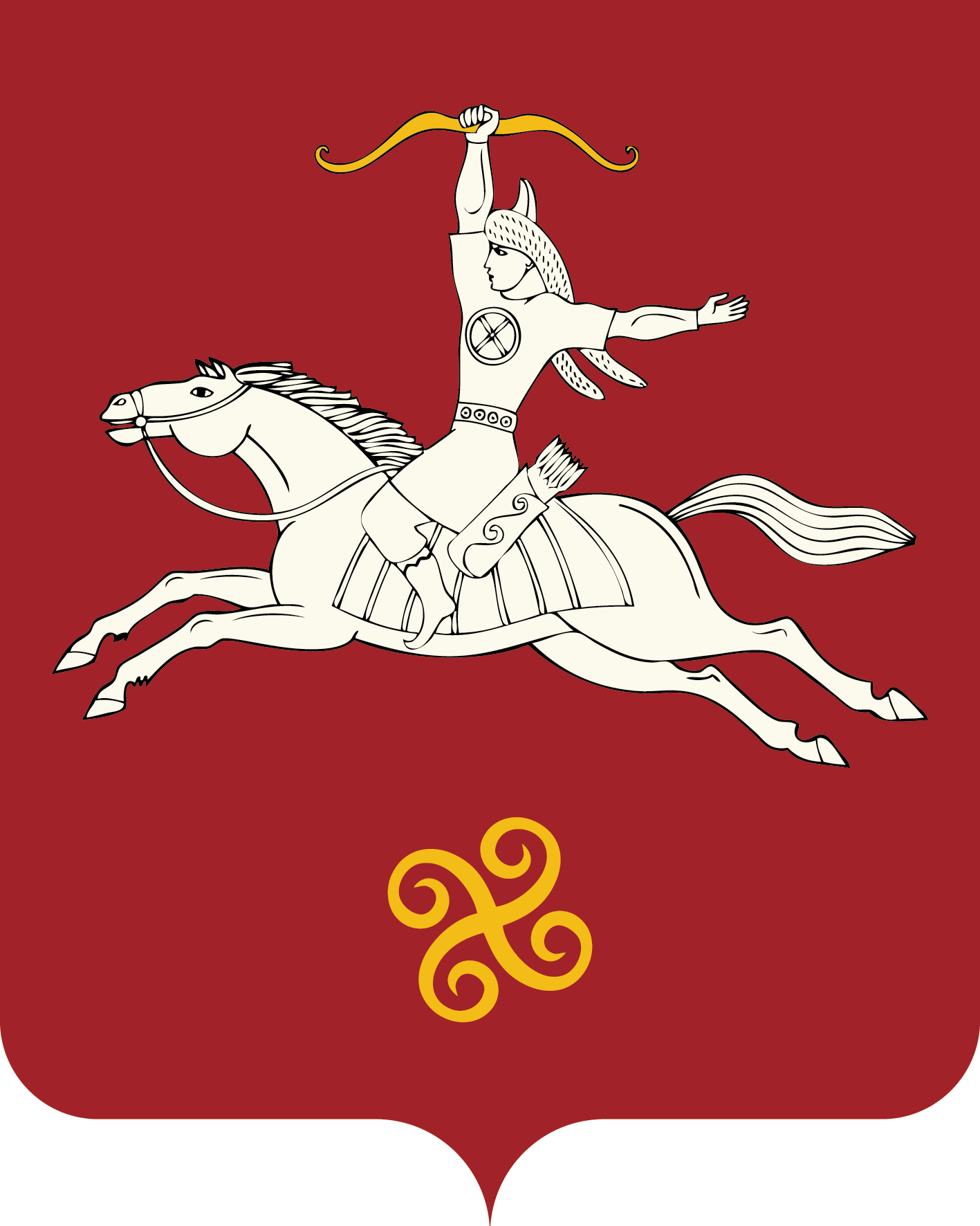 РЕСПУБЛИКА БАШКОРТОСТАНСОВЕТ СЕЛЬСКОГО ПОСЕЛЕНИЯ МУРСАЛИМКИНСКИЙ СЕЛЬСОВЕТМУНИЦИПАЛЬНОГО РАЙОНАСАЛАВАТСКИЙ РАЙОН Төзөлөш урамы, 15 йорт, Мөрсәлим ауылы, 452485тел. (34777) 2-43-32, 2-43-65              ул. Строительная , д 15 ,           с. Мурсалимкино,  452485  тел. (34777) 2-43-32, 2-43-65